บันทึกข้อความ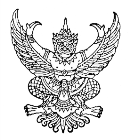 ส่วนราชการ  กลุ่มงาน....................โรงพยาบาลภูเขียวเฉลิมพระเกียรติ โทร 0 4486 1700-3 ที่   ชย.oo๓3........../…………………… 		วันที่..........................................  เรื่อง   มอบหมายงานในหน้าที่ที่รับผิดชอบเรียน   ผู้อำนวยการโรงพยาบาลภูเขียวเฉลิมพระเกียรติ ตามที่ข้าพเจ้า...........................................................ตำแหน่ง .................................................ปฏิบัติงานที่.............................................................โรงพยาบาลภูเขียวเฉลิมพระเกียรติ ได้ขอลาไปต่างประเทศ  เพื่อ.........................................ณ  ประเทศ.............................มีกำหนด......วัน ระหว่างวันที่.............เดือน.............พ.ศ...................ถึงวันที่............เดือน....................พ.ศ............. นั้น 		ดังนั้น เพื่อให้การเดินทางไปต่างประเทศ ไม่ส่งผลกระทบต่อการปฏิบัติงาน ข้าพเจ้าจึงขอมอบหมายงานในหน้าที่ ที่รับผิดชอบให้..................................................................ตำแหน่ง..................................... สังกัด........................................................................................................โรงพยาบาลภูเขียวเฉลิมพระเกียรติ สำนักงานสาธารณสุขจังหวัดชัยภูมิ เป็นผู้ปฏิบัติหน้าที่แทนข้าพเจ้าในระหว่างที่ลาไปต่างประเทศ มีหน้าที่ดังต่อไปนี้……………………………………………………………………………………………………………………………..………………………………………………………………………………………………………………………………………………………..…………………………….………………………………………………………………………………………………………………………………..……………………………….จึงเรียนมาเพื่อโปรดทราบ 		        (ลงชื่อ)..................................................ผู้มอบ                                                               (.............................................)					ตำแหน่ง....................................................           (ลงชื่อ)..................................................ผู้รับมอบ                                                               (.............................................)					ตำแหน่ง....................................................          (ลงชื่อ)...........................................หัวหน้ากลุ่มภารกิจ                                                              (.............................................)					ตำแหน่ง....................................................(ลงชื่อ)...........................................           (นายสุภาพ สำราญวงษ์)                                               ผู้อำนวยการโรงพยาบาลภูเขียวเฉลิมพระเกียรติอัตลักษณ์ รพ.ภูเขียวเฉลิมพระเกียรติ “ตรงเวลา รู้หน้าที่ มีวินัย”